OFÍCIO/SJC Nº 0242/2019                                                                     Em 08 de agosto de 2019AoExcelentíssimo SenhorTENENTE SANTANAVereador e Presidente da Câmara Municipal de AraraquaraRua São Bento, 887 – Centro14801-300 - ARARAQUARA/SPSenhor Presidente:Nos termos da Lei Orgânica do Município de Araraquara, encaminhamos a Vossa Excelência, a fim de ser apreciado pelo nobre Poder Legislativo, o incluso Projeto de Lei que dispõe sobre a abertura de um Crédito Adicional Especial no Departamento Autônomo de Água e Esgotos de Araraquara, até o limite de até o limite de R$ 592.000,00 (quinhentos e noventa e dois mil reais), e dá outras providências. Referido crédito tem por objetivo cobrir despesas relativas à revitalização do Parque do Basalto, por meio de recursos financeiros do Fundo Municipal de Desenvolvimento Ambiental. A revitalização do Parque Basalto tem como objetivo viabilizar a atividade turística no Município de Araraquara, proporcionando aos visitantes um espaço seguro, com infraestrutura adequada, serviços e equipamentos, bem como fornecendo educação ambiental, sendo todas estas atividades desenvolvidas em consonância com a preservação do meio ambiente e toda a biodiversidade existente no parque.Em específico, a revitalização das áreas de visitação do Parque do Basalto abrangerá as seguintes medidas e atividades: (i) reforma do prédio existente, no qual será instalado um Centro de Educação Ambiental para atividades de educação ambiental e exposições; (ii) implantação e reforma de instrumentos de proteção como guarda corpo, cercas e rampas; (iii) reforma das pontes existentes; (iv) melhoria das áreas de multiuso com construção de quiosques; (v) reforma do parquinho; (vi) instalação de bebedouros; (vii) reforma da guarita de entrada com inclusão de 2 (dois) banheiros públicos; e (viii) instalação de placas informativas. Os recursos inerentes à abertura do presente crédito advirão da anulação parcial de dotações orçamentárias do Fundo Municipal de Desenvolvimento Ambiental, no valor de R$ 592.000,00 (quinhentos e noventa e dois mil Reais).Assim, tendo em vista a finalidade a que o Projeto de Lei se destina, entendemos estar plenamente justificada a presente propositura que, por certo, irá merecer a aprovação desta Casa de Leis.Por julgarmos esta propositura como medida de urgência, solicitamos seja o presente Projeto de Lei apreciado dentro do menor prazo possível, nos termos do art. 80 da Lei Orgânica do Município de Araraquara.Valemo-nos do ensejo para renovar-lhe os protestos de estima e apreço.Atenciosamente,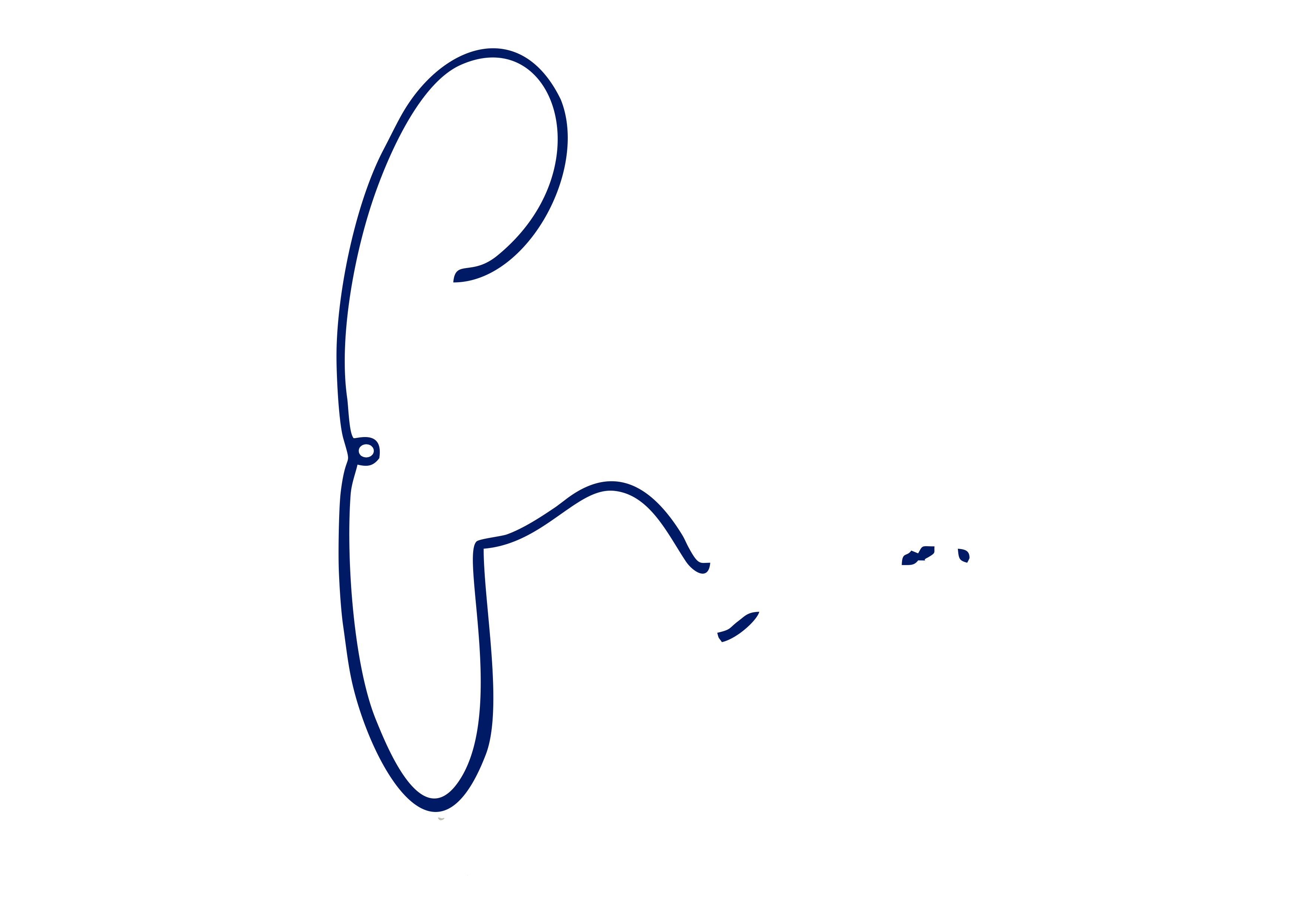 EDINHO SILVAPrefeito MunicipalPROJETO DE LEI NºDispõe sobre a abertura de Crédito Adicional Especial no Departamento Autônomo de Água e Esgotos de Araraquara, e dá outras providências.Art. 1º Fica o Departamento Autônomo de Água e Esgotos de Araraquara autorizado a abrir um Crédito Adicional Especial, até o limite de R$ 592.000,00 (quinhentos e noventa e dois mil reais), para atender despesas com a Revitalização do Parque do Basalto, conforme demonstrativo abaixo:Art. 2º O crédito autorizado no art. 1º desta lei será coberto com a anulação parcial da dotação orçamentária vigente e abaixo especificada:Art. 3º Fica incluso o presente Crédito Adicional Especial na Lei nº 9.138, de 29 de novembro de 2017 (Plano Plurianual - PPA), na Lei nº 9.320, de 18 de julho de 2018 (Lei de Diretrizes Orçamentárias - LDO) e na Lei nº 9.443, de 21 de dezembro de 2018 (Lei Orçamentária Anual - LOA).Art. 4º Esta lei entra em vigor na data de sua publicação. PREFEITURA DO MUNICÍPIO DE ARARAQUARA, aos 08 (oito) dias do mês de agosto do ano de 2019 (dois mil e dezenove).EDINHO SILVAPrefeito Municipal030303DEPARTAMENTO AUTÔNOMO DE ÁGUA E ESGOTODEPARTAMENTO AUTÔNOMO DE ÁGUA E ESGOTODEPARTAMENTO AUTÔNOMO DE ÁGUA E ESGOTO03.2603.2603.26FUNDO MUNICIPAL DE DESENVOLVIMENTO AMBIENTAL - DAAEFUNDO MUNICIPAL DE DESENVOLVIMENTO AMBIENTAL - DAAEFUNDO MUNICIPAL DE DESENVOLVIMENTO AMBIENTAL - DAAE03.26.0103.26.0103.26.01FUNDO MUNICIPAL DE DESENVOLVIMENTO AMBIENTAL - DAAEFUNDO MUNICIPAL DE DESENVOLVIMENTO AMBIENTAL - DAAEFUNDO MUNICIPAL DE DESENVOLVIMENTO AMBIENTAL - DAAEFUNCIONAL PROGRAMÁTICAFUNCIONAL PROGRAMÁTICAFUNCIONAL PROGRAMÁTICAFUNCIONAL PROGRAMÁTICAFUNCIONAL PROGRAMÁTICAFUNCIONAL PROGRAMÁTICA1717SaneamentoSaneamento17.54117.541Preservação e Conservação AmbientalPreservação e Conservação Ambiental17.541.001017.541.0010Cidade SustentávelCidade Sustentável17.541.0010.117.541.0010.1ProjetoProjeto17.541.0010.1.11617.541.0010.1.116Revitalização do Parque BasaltoRevitalização do Parque BasaltoR$592.000,00CATEGORIA ECONÔMICACATEGORIA ECONÔMICACATEGORIA ECONÔMICACATEGORIA ECONÔMICACATEGORIA ECONÔMICACATEGORIA ECONÔMICA4.4.90.51.Obras e InstalaçõesObras e InstalaçõesObras e InstalaçõesR$592.000,00FONTE DE RECURSOFONTE DE RECURSOFONTE DE RECURSO04 – Recursos Próprios da Administração Indireta04 – Recursos Próprios da Administração Indireta04 – Recursos Próprios da Administração Indireta030303DEPARTAMENTO AUTÔNOMO DE ÁGUA E ESGOTODEPARTAMENTO AUTÔNOMO DE ÁGUA E ESGOTODEPARTAMENTO AUTÔNOMO DE ÁGUA E ESGOTO03.2403.2403.24GESTÃO AMBIENTAL - DAAEGESTÃO AMBIENTAL - DAAEGESTÃO AMBIENTAL - DAAE03.24.0103.24.0103.24.01GESTÃO AMBIENTALGESTÃO AMBIENTALGESTÃO AMBIENTALFUNCIONAL PROGRAMÁTICAFUNCIONAL PROGRAMÁTICAFUNCIONAL PROGRAMÁTICAFUNCIONAL PROGRAMÁTICAFUNCIONAL PROGRAMÁTICAFUNCIONAL PROGRAMÁTICA1717SaneamentoSaneamento17.54117.541Preservação e Conservação AmbientalPreservação e Conservação Ambiental17.541.001017.541.0010Cidade SustentávelCidade Sustentável17.541.0010.117.541.0010.1ProjetoProjeto17.541.0010.1.11517.541.0010.1.115Recuperação da Represa do LageadoRecuperação da Represa do LageadoR$433.000,00CATEGORIA ECONÔMICACATEGORIA ECONÔMICACATEGORIA ECONÔMICACATEGORIA ECONÔMICACATEGORIA ECONÔMICACATEGORIA ECONÔMICA4.4.90.51Obras e InstalaçõesObras e InstalaçõesObras e InstalaçõesR$433.000,00FONTE DE RECURSOFONTE DE RECURSOFONTE DE RECURSO04 – Recursos Próprios da Administração Indireta04 – Recursos Próprios da Administração Indireta04 – Recursos Próprios da Administração Indireta030303DEPARTAMENTO AUTÔNOMO DE ÁGUA E ESGOTODEPARTAMENTO AUTÔNOMO DE ÁGUA E ESGOTODEPARTAMENTO AUTÔNOMO DE ÁGUA E ESGOTO03.2603.2603.26FUNDO MUNICIPAL DE DESENVOLVIMENTO AMBIENTAL - DAAEFUNDO MUNICIPAL DE DESENVOLVIMENTO AMBIENTAL - DAAEFUNDO MUNICIPAL DE DESENVOLVIMENTO AMBIENTAL - DAAE03.26.0103.26.0103.26.01FUNDO MUNICIPAL DE DESENVOLVIMENTO AMBIENTAL - DAAEFUNDO MUNICIPAL DE DESENVOLVIMENTO AMBIENTAL - DAAEFUNDO MUNICIPAL DE DESENVOLVIMENTO AMBIENTAL - DAAEFUNCIONAL PROGRAMÁTICAFUNCIONAL PROGRAMÁTICAFUNCIONAL PROGRAMÁTICAFUNCIONAL PROGRAMÁTICAFUNCIONAL PROGRAMÁTICAFUNCIONAL PROGRAMÁTICA1717SaneamentoSaneamento17.54117.541Preservação e Conservação AmbientalPreservação e Conservação Ambiental17.541.001017.541.0010Cidade SustentávelCidade Sustentável17.541.0010.217.541.0010.2AtividadeAtividade17.541.0010.2.01617.541.0010.2.016Fundo Municipal de Desenvolvimento AmbientalFundo Municipal de Desenvolvimento AmbientalR$159.000,00CATEGORIA ECONÔMICACATEGORIA ECONÔMICACATEGORIA ECONÔMICACATEGORIA ECONÔMICACATEGORIA ECONÔMICACATEGORIA ECONÔMICA3.3.90.30Material de ConsumoMaterial de ConsumoMaterial de ConsumoR$20.000,00FONTE DE RECURSOFONTE DE RECURSOFONTE DE RECURSO04 – Recursos Próprios da Administração Indireta04 – Recursos Próprios da Administração Indireta04 – Recursos Próprios da Administração IndiretaCATEGORIA ECONÔMICACATEGORIA ECONÔMICACATEGORIA ECONÔMICACATEGORIA ECONÔMICACATEGORIA ECONÔMICACATEGORIA ECONÔMICA4.4.90.52Equipamentos e Material PermanenteEquipamentos e Material PermanenteEquipamentos e Material PermanenteR$139.000,00FONTE DE RECURSOFONTE DE RECURSOFONTE DE RECURSO04 – Recursos Próprios da Administração Indireta04 – Recursos Próprios da Administração Indireta04 – Recursos Próprios da Administração Indireta